ใบสมัครการสรรหาบุคคลเพื่อแต่งตั้งให้เป็นผู้อำนวยการสถาบันการอาชีวศึกษาภาคกลาง ๒เลขที่ใบสมัคร..............................................ชื่อ-นามสกุล (นาย/นาง/นางสาว/อื่นๆ)..........................................................................................................ตำแหน่งทางวิชาการ (ถ้ามี)  อาจารย์      ครู วิทยาฐานะ................................................................... รองผู้อำนวยการ วิทฐานะ................................    ผู้อำนวยการ วิทยฐานะ........................................ ผู้ช่วยศาสตราจารย์  รองศาสตราจารย์   ศาสตราจารย์   อื่นๆ โปรดระบุ..............................ปัจจุบันดำรงตำแหน่ง..........................................สถาบัน/หน่วยงาน..............................................................ที่อยู่ของสถาบัน/หน่วยงาน.............................................................................................................................อายุ......................ปีที่อยู่ปัจจุบัน.....................................................................................................................................................................................................................................................................................................................................................................................................................................................................................................โทรศัพท์...................................... โทรสาร...................................... E-mail...................................................สถานภาพการสมรส   โสด      สมรส      หม้าย      หย่าคุณวุฒิการศึกษาระดับปริญญาตรี 	ชื่อปริญญาบัตร.............................................สาขาวิชา......................................................	ชื่อสถาบันการศึกษา....................................................ประเทศ.........................................ระดับปริญญาโท 	ชื่อปริญญาบัตร.............................................สาขาวิชา......................................................	ชื่อสถาบันการศึกษา....................................................ประเทศ.........................................ระดับปริญญาเอก	ชื่อปริญญาบัตร.............................................สาขาวิชา......................................................	ชื่อสถาบันการศึกษา....................................................ประเทศ.........................................อื่น ๆ 	..........................................................................................................................................	..........................................................................................................................................ประสบการณ์ด้านการสอนในสถานศึกษาอาชีวศึกษา สถาบันการอาชีวศึกษา สถาบันอุดมศึกษา๘.๑ สถาบันการอาชีวศึกษา	๑)	ชื่อวิทยาลัย.............................................................................................. ระยะเวลา.....................ปี	๒)	ชื่อวิทยาลัย.............................................................................................. ระยะเวลา.....................ปี	๓)	ชื่อวิทยาลัย.............................................................................................. ระยะเวลา.....................ปี๘.๒ สถาบันอุดมศึกษา	๑)	คณะ........................................................................................................ ระยะเวลา......................ปี	๒)	คณะ........................................................................................................ ระยะเวลา......................ปี	๓)	คณะ........................................................................................................ ระยะเวลา......................ปี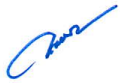 ประสบการณ์ด้านการบริหารในสถานศึกษาอาชีวศึกษา สถาบันการอาชีวศึกษา๙.๑ สถานศึกษาอาชีวศึกษา	๑)	ตำแหน่ง  รองผู้อำนวยการ    ผู้อำนวยการ   สถานศึกษา..................................................... 	   	ระยะเวลา.....................ปี	๒)	ตำแหน่ง  รองผู้อำนวยการ    ผู้อำนวยการ   สถานศึกษา..................................................... 	   	ระยะเวลา.....................ปี	๓)	ตำแหน่ง  รองผู้อำนวยการ    ผู้อำนวยการ   สถานศึกษา..................................................... 		ระยะเวลา.....................ปี	๔)	อื่น ๆ.................................................................................................................................................. 		ระยะเวลา.....................ปี๙.๒ สถาบันการอาชีวศึกษา	๑) ตำแหน่ง 	 ผู้ช่วยผู้อำนวยการ 	 รองผู้อำนวยการสถาบัน    ผู้อำนวยการสถาบัน                      	 สำนัก	 ศูนย์หรือหน่วยงานที่เรียกชื่ออย่างอื่นที่มีฐานะเทียบเท่าวิทยาลัย			สถาบันการอาชีวศึกษา......................................................................................................			ระยะเวลา.....................ปี	๒) ตำแหน่ง 	 ผู้ช่วยผู้อำนวยการ 	 รองผู้อำนวยการสถาบัน    ผู้อำนวยการสถาบัน                      	 สำนัก	 ศูนย์หรือหน่วยงานที่เรียกชื่ออย่างอื่นที่มีฐานะเทียบเท่าวิทยาลัย			สถาบันการอาชีวศึกษา......................................................................................................			ระยะเวลา.....................ปี	๓) ตำแหน่ง 	 ผู้ช่วยผู้อำนวยการ 	 รองผู้อำนวยการสถาบัน    ผู้อำนวยการสถาบัน                      	 สำนัก	 ศูนย์หรือหน่วยงานที่เรียกชื่ออย่างอื่นที่มีฐานะเทียบเท่าวิทยาลัย			สถาบันการอาชีวศึกษา......................................................................................................			ระยะเวลา.....................ปี	๔) อื่น ๆ..................................................................................................................................................			ระยะเวลา.....................ปี๙.๓ สถาบันอุดมศึกษาอื่น ๆ	๑) ตำแหน่ง 	........................................................... คณะ/หน่วยงาน.....................................................		ชื่อสถาบันอุดมศึกษา.........................................................................................................................		ระยะเวลา.....................ปี	๒) ตำแหน่ง 	........................................................... คณะ/หน่วยงาน.....................................................		ชื่อสถาบันอุดมศึกษา.........................................................................................................................		ระยะเวลา.....................ปี	๓) ตำแหน่ง 	........................................................... คณะ/หน่วยงาน.....................................................		ชื่อสถาบันอุดมศึกษา.........................................................................................................................		ระยะเวลา.....................ปี	๔)	อื่น ๆ..................................................................................................................................................		ระยะเวลา.....................ปี๙.๔	ดำรงตำแหน่งกรรมการสภาสถาบันการอาชีวศึกษา...............................................................................		ระยะเวลา.....................ปี๙.๕	ดำรงตำแหน่งกรรมการสภาสถาบันอุดมศึกษา......................................................................................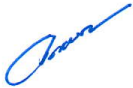 		ระยะเวลา.....................ปี	คุณสมบัติของท่าน (กรุณาทำเครื่องหมาย  หน้าช่องที่ตรงกับคุณสมบัติของท่าน)๑๐.๑	พระราชบัญญัติการอาชีวศึกษา พ.ศ. ๒๕๕๑ มาตรา ๓๐ (๑) หรือ (๒) ผู้อำนวยการสถาบันต้องมีคุณสมบัติอย่างใดอย่างหนึ่ง	๑๐.๒	ข้อบังคับสถาบันการอาชีวศึกษาภาคกลาง ๒ ว่าด้วยหลักเกณฑ์และวิธีการสรรหาบุคคลเพื่อแต่งตั้งให้เป็นผู้อำนวยการสถาบัน พ.ศ. ๒๕๕๘ ข้อ ๖ (๑) และ (๒) ผู้อำนวยการสถาบันต้องมีคุณสมบัติอื่น ๆ และไม่มีลักษณะต้องห้าม ดังนี้	๑) คุณสมบัติเฉพาะ	๒) ลักษณะต้องห้าม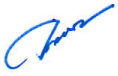 ผลงานดีเด่นเชิงประจักษ์๑)	ด้านวิชาการ.............................................................................................................................................................................. .............................................................................................................................................................................. .............................................................................................................................................................................. .............................................................................................................................................................................. .............................................................................................................................................................................. .............................................................................................................................................................................. .............................................................................................................................................................................. .............................................................................................................................................................................. ..........................................................................................................................................................................................................................................................................................................................................................................................................................................................................................................................................๒)	ด้านวิจัยและหรือนวัตกรรม.............................................................................................................................................................................. .............................................................................................................................................................................. .............................................................................................................................................................................. .............................................................................................................................................................................. .............................................................................................................................................................................. .............................................................................................................................................................................. .............................................................................................................................................................................. .............................................................................................................................................................................. ..........................................................................................................................................................................................................................................................................................................................................................................................................................................................................................................................................๓)	ด้านการเรียนการสอน.............................................................................................................................................................................. .............................................................................................................................................................................. .............................................................................................................................................................................. .............................................................................................................................................................................. .............................................................................................................................................................................. .............................................................................................................................................................................. .............................................................................................................................................................................. .............................................................................................................................................................................. ..........................................................................................................................................................................................................................................................................................................................................................................................................................................................................................................................................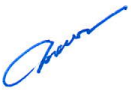 ข้าพเจ้าได้แนบประวัติและผลงานและเอกสารประกอบใบสมัคร จำนวน ๖ ชุด ดังนี้		สำเนาบัตรประจำตัวประชาชน 		รูปถ่ายสี หน้าตรง ไม่สวมหมวกและไม่สวมแว่นตาดำ ขนาด ๑ นิ้ว 		(ถ่ายคราวเดียวกันไม่เกิน ๖ เดือน)		หลักฐานทางการศึกษา		หลักฐานประกอบผลงานดีเด่นเชิงประจักษ์ในสถานศึกษาอาชีวศึกษา สถาบันการอาชีวศึกษา		สถาบันอุดมศึกษา		หลักฐานเอกสารประกอบการพิจารณาคุณสมบัติตามเกณฑ์การประเมินผู้ขอรับการสรรหา		เป็นผู้อำนวยการสถาบันการอาชีวศึกษาภาคกลาง ๒ 				ใบรับรองแพทย์ที่แสดงว่าไม่เป็นโรคที่เป็นลักษณะต้องห้ามตามกฎ ก.ค.ศ. ว่าด้วยโรค พ.ศ. ๒๕๔๙		อื่น ๆ โปรดระบุ ..........................................................................................................................	ขอรับรองว่าข้อมูลที่กล่าวมาข้างต้นเป็นความจริง หากคณะกรรมการสรรหาผู้อำนวยการสถาบัน
การอาชีวศึกษาภาคกลาง ๒ ตรวจพบภายหลังว่าผู้สมัครได้รับการสรรหามิได้มีคุณสมบัติตามข้อ ๑๐ แห่ง
ใบสมัครนี้ ให้ถือว่าผู้นั้นขาดคุณสมบัติ							ลงชื่อ...........................................................ผู้สมัคร							      (...........................................................)							วันที่ ...........................................................หมายเหตุ	๑.	ทุกข้อสามารถพิมพ์ข้อมูลเพิ่มเติมได้		๒.	กรณีคณะกรรมการสรรหาฯ ประสงค์จะขอเอกสารเพิ่มเติมจะแจ้งให้ผู้สมัครทราบ		๓.	โรคที่กำหนดในกฎ ก.ค.ศ. คือ โรคเรื้อนในระยะติดต่อหรือในระยะที่ปรากฏอาการ
เป็นที่รังเกียจแก่สังคม วัณโรคในระยะติดต่อ โรคเท้าช้างในระยะที่ปรากฏอาการ
เป็นที่รังเกียจแก่สังคม โรคติดยาเสพติดให้โทษ และโรคพิษสุราเรื้อรัง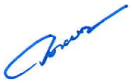 ใบรับรองแพทย์สถานที่ตรวจ.........................................................วันที่.............เดือน........................พ.ศ...................	ข้าพเจ้า นายแพทย์/แพทย์หญิง..............................................................................................................ใบอนุญาตประกอบวิชาชีพเวชกรรมเลขที่....................................สถานที่ประกอบวิชาชีพเวชกรรม หรือสถานที่ได้ตรวจร่างกาย นาย/นาง/นางสาว......................................................................................................................สถานที่อยู่ (ที่สามารถติดต่อได้)............................................................................................................................บัตรประจำตัวเลขที่ (ระบุประเภทของบัตรด้วย)..................................................................................................แล้ว เมื่อวันที่...............เดือน................................................พ.ศ............................. ขอรับรองว่า	นาย/นาง/นางสาว..................................................................................... ไม่เป็นโรคเรื้อนในระยะติดต่อหรือในระยะที่ปรากฏอาการเป็นที่รังเกียจแก่สังคม วัณโรคในระยะติดต่อ โรคเท้าช้างในระยะที่ปรากฏอาการเป็นที่รังเกียจแก่สังคม โรคติดยาเสพติดให้โทษ และโรคพิษสุราเรื้อรังสรุปความเห็นและข้อแนะนำของแพทย์.............................................................................................................................................................................. .............................................................................................................................................................................. .............................................................................................................................................................................. .............................................................................................................................................................................. .............................................................................................................................................................................. .............................................................................................................................................................................. .............................................................................................................................................................................. .............................................................................................................................................................................. ..........................................................................................................................................................................................................................................................................................................................................................................................................................................................................................................................................						ลงชื่อ...........................................................แพทย์ผู้ตรวจร่างกาย						      (...........................................................)หมายเหตุ	๑.	ต้องเป็นแพทย์ซึ่งได้ขึ้นทะเบียนรับใบอนุญาตประกอบวิชาชีพเวชกรรม		๒.	ให้แสดงว่าเป็นผู้มีร่างกายสมบูรณ์เพียงใด หรือหายจากโรคที่เป็นเหตุต้องให้ออกจากราชการ ใบรับรองแพทย์ฉบับนี้ให้ใช้ได้ ๑ เดือน นับตั้งแต่วันที่ตรวจร่างกาย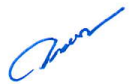 แนบท้ายใบสมัครเพื่อแต่งตั้งให้เป็นผู้อำนวยการสถาบันการอาชีวศึกษาภาคกลาง ๒เรื่อง เกณฑ์การประเมินผู้ขอรับการสรรหาเป็นผู้อำนวยการสถาบันการอาชีวศึกษาภาคกลาง ๒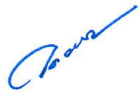 ทำเครื่องหมายคุณสมบัติสำเร็จการศึกษาไม่ต่ำกว่าชั้นปริญญาเอกหรือเทียบเท่าจากสถาบันอุดมศึกษา และได้ทำการสอนหรือมีประสบการณ์ด้านบริหารมาแล้วไม่น้อยกว่าสองปีในสถานศึกษาอาชีวศึกษา สถาบันหรือสถาบันอุดมศึกษาอื่น หรือเคยดำรงตำแหน่งกรรมการสภาสถาบันอุดมศึกษาอื่นมาแล้ว รวมเป็นเวลาไม่น้อยกว่าสองปีได้รับปริญญาชั้นใดชั้นหนึ่งหรือเทียบเท่าจากสถาบันอุดมศึกษา และได้ทำการสอนหรือมีประสบการณ์ด้านการบริหารมาแล้วไม่น้อยกว่าสี่ปีในสถานศึกษาอาชีวศึกษา สถาบัน หรือสถาบันอุดมศึกษาอื่น หรือเคยดำรงตำแหน่งกรรมการสภาสถาบันอุดมศึกษาอื่นมาแล้วเป็นเวลาไม่น้อยกว่าสี่ปีทำเครื่องหมายคุณสมบัติเฉพาะเป็นผู้มีวิสัยทัศน์ และศักยภาพที่จะนำความเจริญมาสู่สถาบันเป็นผู้ทรงคุณวุฒิ คุณธรรม และจริยธรรมเป็นที่ยอมรับของสังคมสามารถอุทิศเวลาให้แก่กิจการของสถาบันเต็มเวลาเป็นผู้มีความรู้ ความสามารถด้านวิชาชีพ และมีผลงานเป็นที่ประจักษ์มาแล้วมีความสามารถหรือมีประสบการณ์ในการบริหารอันจะเป็นประโยชน์
ต่อการพัฒนาสถาบันมีความสนใจในหลักการจัดการอาชีวศึกษา และการบริหารสถาบันมีสถานภาพทางสัมคมที่เอื้ออำนวยประโยชน์ต่อการดำเนินงานของสถาบันทำเครื่องหมายทำเครื่องหมายลักษณะต้องห้ามเคยไม่เคยลักษณะต้องห้ามเคยถูกลงโทษทางวินัยอย่างร้ายแรง หรือถูกสั่งให้ออกจากราชการ 
เพราะเหตุมีมลทิน หรือมัวหมองในกรณีที่ถูกสอบสวนทางวินัยอย่างร้ายแรงเคยได้รับโทษจำคุกโดยคำพิพากษาถึงที่สุดให้จำคุกเป็นบุคคลล้มละลายเป็นคนไร้ความสามารถหรือคนเสมือนไร้ความสามารถ	คุณสมบัติเกณฑ์ตัดสินสำเร็จสำเร็จการศึกษาไม่ต่ำกว่าชั้นปริญญาเอกหรือเทียบเท่าจากสถาบันอุดมศึกษา และได้ทำการสอนหรือมีประสบการณ์ด้านบริหารมาแล้วไม่น้อยกว่าสองปีในสถานศึกษาอาชีวศึกษา สถาบันหรือสถาบันอุดมศึกษาอื่น หรือเคยดำรงตำแหน่งกรรมการสภาสถาบันอุดมศึกษาอื่นมาแล้ว รวมเป็นเวลาไม่น้อยกว่าสองปี
หรือได้รับปริญญาชั้นใดชั้นหนึ่งหรือเทียบเท่าจากสถาบันอุดมศึกษา และได้ทำการสอนหรือมีประสบการณ์ด้านการบริหารมาแล้ว
ไม่น้อยกว่าสี่ปีในสถานศึกษาอาชีวศึกษา สถาบัน หรือสถาบันอุดมศึกษาอื่น หรือเคยดำรงตำแหน่งกรรมการสภาสถาบันอุดมศึกษาอื่นมาแล้วเป็นเวลาไม่น้อยกว่าสี่ปีพิจารณาจากเอกสารใบสมัครเป็นผู้มีวิสัยทัศน์ และศักยภาพที่จะนำความเจริญมาสู่สถาบันผลงานที่สอดคล้อง ไม่เกิน ๑๐ รายการเป็นผู้ทรงคุณวุฒิ คุณธรรม และจริยธรรมเป็นที่ยอมรับของสังคมผลงานที่สอดคล้อง ไม่เกิน ๑๐ รายการสามารถอุทิศเวลาให้แก่กิจการของสถาบันเต็มเวลาพิจารณาจากเอกสารใบสมัครเป็นผู้มีความรู้ ความสามารถด้านวิชาชีพ และมีผลงานเป็นที่ประจักษ์มาแล้วผลงานที่สอดคล้อง ไม่เกิน ๑๐ รายการมีความสามารถหรือมีประสบการณ์ในการบริหารอันจะเป็นประโยชน์ต่อการพัฒนาสถาบันพิจารณาจากเอกสารประสบการณ์ในการบริหารมีความสนใจในหลักการจัดการอาชีวศึกษา และการบริหารสถาบันมีผลงานวิจัยหรือนวัตกรรมที่เกี่ยวกับอาชีวศึกษามีสถานภาพทางสัมคมที่เอื้ออำนวยประโยชน์ต่อการดำเนินงาน
ของสถาบันพิจารณาจากเอกสารใบสมัคร